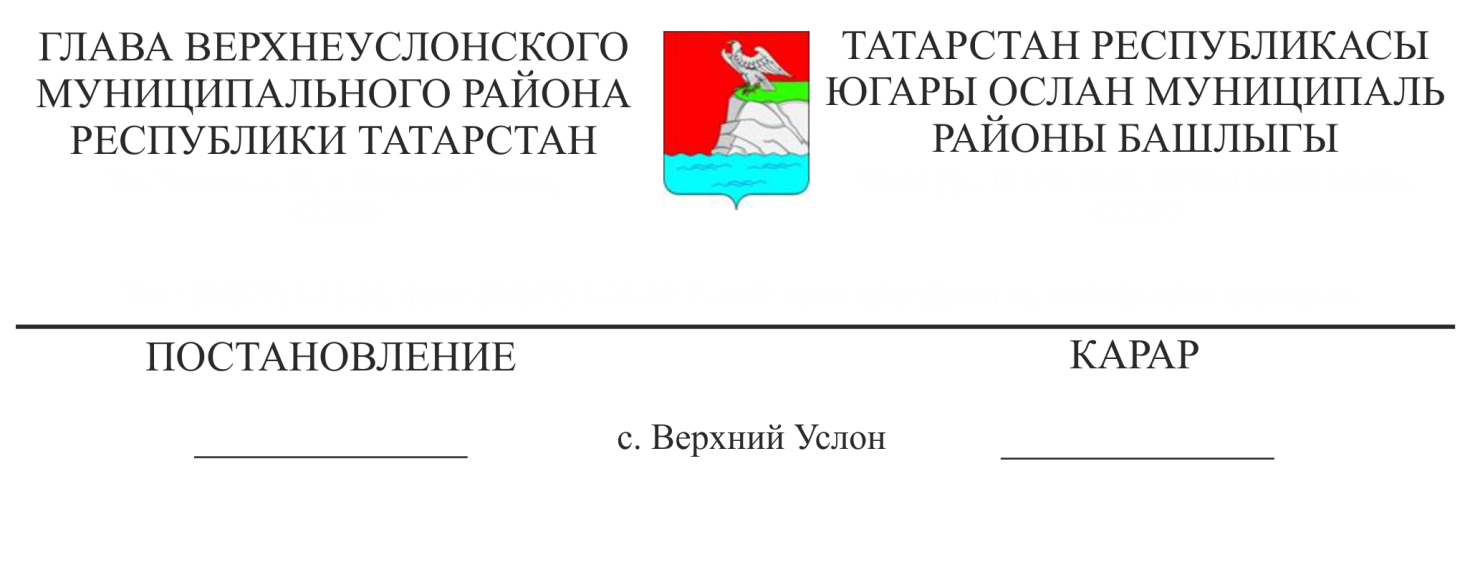 О внесении изменений в Постановление ГлавыВерхнеуслонского муниципального района от 25.09.2018 года № 52«О создании антитеррористической комиссии вВерхнеуслонском муниципальном районе Республики Татарстан»	В связи со штатно-должностными изменениями,  ПОСТАНОВЛЯЮ:1. Вывести из состава антитеррористической комиссии в Верхнеуслонском муниципальном районе Республики Татарстан:-Хакимзянова Ленара Саетзяновича;-Абрамову Людмилу Владимировну;-Назарову Марину Юрьевну;2. Ввести в состав антитеррористической комиссии в Верхнеуслонском муниципальном районе Республики Татарстан:-Тимиряева Виктора Сергеевича- Руководителя Исполнительного комитета Верхнеуслонского муниципального района;        - Касимова Вилена Вакифовича – начальника МКУ «Отдел образования Верхнеуслонского муниципального района»;       - Абдуллину Гульфию Тагировну- начальника МКУ «Отдел культуры Верхнеуслонского муниципального района»;3. Утвердить состав антитеррористической комиссии  в Верхнеуслонском муниципальном районе Республики Татарстан в новой редакции (приложение    № 1). Глава Верхнеуслонского муниципального района                                                        М.Г. Зиатдинов Приложение №1 к постановлению ГлавыВерхнеуслонского муниципального района от «____»______20___года  №___ Составантитеррористической комиссии в Верхнеуслонском муниципальном районеРеспублики ТатарстанФИОПредседатель комиссииЗиатдинов Марат ГалимзяновичГлава Верхнеуслонского муниципального районаЗаместители председателя комиссии:Заместители председателя комиссии:Заместители председателя комиссии:Григорьев Анатолий АлександровичНачальник  отделения Управления Федеральной службы безопасности Российской Федерации по Республике Татарстан в г.Зеленодольске(по согласованию)Тимиряев Виктор СергеевичРуководитель Исполнительного комитета Верхнеуслонского муниципального района (по согласованию)Секретарь комиссии:Секретарь комиссии:Секретарь комиссии:Гилязиев Ильназ НурисламовичПомощник Главы Верхнеуслонского муниципального района по вопросам противодействия коррупции Члены комиссии:Члены комиссии:Члены комиссии:Хохорин Олег ЕвгеньевичНачальник межмуниципального отдела Министерства внутренних дел России «Верхнеуслонский» (по согласованию)Шагалеев Руслан РинатовичМэр г.Иннополис Верхнеуслонского муниципального района (по согласованию)Пестов Эдуард ВалерьевичНачальник 112 Пожарной части Федерального государственного казенного учреждения «8 отряд Федеральной противопожарной службы по Республике Татарстан» (по согласованию)Садыков Анас ДамировичНачальник Отделения надзорной деятельности по Верхнеуслонскому  муниципальному району Главного управления МЧС РФ по РТ (по согласованию)Никитина Людмила НиколаевнаРуководитель аппарата Совета Верхнеуслонского муниципального районаМингазова Альфия КурбангалиевнаУправляющий делами Исполнительного комитета Верхнеуслонского муниципального района (по согласованию)Камалетдинова Гулия ФидаиловнаЗаместитель руководителя Исполнительного комитета Верхнеуслонского муниципального района по социально-культурным вопросам (по согласованию)Касимов Вилен ВакифовичНачальник муниципального казенного учреждения «Отдел образования Верхнеуслонского муниципального района» (по согласованию)Абдуллина Гульфия ТагировнаНачальник муниципального казенного учреждения «Отдел культуры Верхнеуслонского муниципального района» (по согласованию) Федотов Александр НиколаевичНачальник отдела по делам молодежи и спорта Исполнительного комитета Верхнеуслонского муниципального района (по согласованию)Шамсутдинов Рунар РафиковичРуководитель Верхнеуслонского межрайонного следственного отдела  Следственного управления  Следственного комитета  России по РТ (по согласованию)Фасхутдинов Рашит ШаукатовичВоенный комиссар Верхнеуслонского района Республики Татарстан (по согласованию)Муфталиев Нусрат ЗагитовичДиректор филиала «Редакция газеты «Волжская Новь» открытого акционерного общества «Татмедиа» (по согласованию)Алеева Ирина ПавловнаНачальник отдела социальной защиты МТЗ и СЗ РТ в в Верхнеуслонском муниципальном районе (по согласованию)